IBIS Open Forum Minutes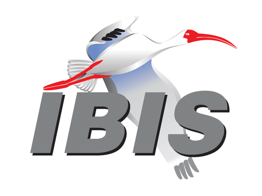 Meeting Date: April 1, 2022Meeting Location: TeleconferenceVOTING MEMBERS AND 2022 PARTICIPANTSOTHER PARTICIPANTS IN 2022In the list above, attendees at the meeting are indicated by *.  Those submitting an email ballot for their member organization for a scheduled vote are indicated by ^.  Principal members or other active members who have not attended are in parentheses. Participants who no longer are in the organization are in square brackets.UPCOMING MEETINGSThe connection information for future IBIS teleconferences is as follows:Microsoft Teams meetingJoin on your computer or mobile appClick here to join the meetingJoin with a video conferencing device106010980@teams.bjn.vcVideo Conference ID: 114 666 897 5 Alternate VTC dialing instructionsOr call in (audio only)+1 267-768-8015,554664847#   United States, Philadelphia Phone Conference ID: 554 664 847# Find a local number | Reset PINLearn More | Meeting optionsAll teleconference meetings are 8:00 a.m. to 9:55 a.m. US Pacific Time.  Meeting agendas are typically distributed seven days before each Open Forum.  Minutes are typically distributed within seven days of the corresponding meeting.NOTE: "AR" = Action Required.-------------------------------------------------------------------------------------------------------------------------------INTRODUCTIONS AND MEETING QUORUMMike LaBonte declared that a quorum had been reached. CALL FOR PATENTSRandy Wolff called for declaration of any patents or pending patents related to the IBIS, IBIS-ISS, ICM, or Touchstone 2.0 specifications.  No patents were declared.REVIEW OF MINUTES AND ARSRandy Wolff called for comments on the minutes of the March 11, 2022, IBIS Open Forum teleconference.  Curtis Clark moved to approve the minutes.  Michael Mirmak seconded the motion.  There were no objections.Randy reviewed ARs from the previous meeting.Randy Wolff to write IBIS 7.1 article for Signal Integrity Journal [AR]
Randy said this was done. It had not yet been published. Randy also wrote a variation of the article for the IEEE EMC Society magazine. That would mention the upcoming “Ask the IBIS Experts” panel.Michael Mirmak to send ISSIRD draft to IBIS reflector for review [AR]
Randy said this was done.Michael Mirmak to confirm that leading zeros and exponents are allowed in Touchstone 2.0 [AR]
Michael said this was done.Randy Wolff to update BIRD216 to reflect approval [AR]
Randy said this was done.Randy Wolff to update BIRD217 to reflect approval [AR]
Randy said this was done.Randy Wolff to send vote solicitation for BIRD211.4 [AR]
Randy said this was done.ANNOUNCEMENTS, CALL FOR ADDITIONAL AGENDA ITEMSNoneMEMBERSHIP STATUS AND TREASURER'S REPORTBob Ross reported that we had 22 renewed and new members.  Unpaid returning companies would be dropped from membership at the end of May.  Bob said the SAE ITC charge of $6,048 for 2021 had been recorded, leaving a 2021 balance of $5,095, $4,645 adjusted for 2021 attribution.  We had a balance of $18,793 (rounded) for 2022, and a balance adjusted for 2022 attribution of $22,143 (rounded).  More payment reminders would be sent, and several more membership payments were in process.  Bob would check with SAE ITC.  On-site DesignCon summit expenses were expected, slightly less than previous DesignCon expenses.WEBSITE ADMINISTRATIONSteven Parker said the minutes and BIRD219 had been updated.  There was a new entry on the free tools page, which Randy Wolff showed.  Steve needed to add a column to the IBISCHK bugs page.  Bob Ross said the BIRD list did not yet reflect approval changes he had made.  Steven said he would refresh the list.MAILING LIST ADMINISTRATIONCurtis Clark reported that all was well.  Bounces had slowed down.LIBRARY UPDATEZhiping Yang said there was no update. INTERNATIONAL/EXTERNAL ACTIVITIES- ConferencesRandy Wolff said IEEE SPI 2022, was to be held in Siegen, Germany, May 22 to 25.  Bob Ross said he had not seen the program available yet, but the conference would be virtual and on-site.26th IEEE Workshop on Signal and Power Integrity, May 22 to 25, 2022https://spi2022.uni-siegen.de/Bob noted IEEE EMC+SIPI would be held in Spokane, Washington, August 1 to 5.IEEE International Symposium on Electromagnetic Compatibility, Signal & Power Integrity (EMC+SIPI), August 1-5, 2022https://emc2022.emcss.org- Press UpdatesNone.- Related standardsIEC 63055/IEEE 2401, JEITA “LPB”Michael Mirmak said the next DASC meeting would be held Thursday.- IEEE IBIS StandardizationZhiping Yang said he had contacted IEEE about ballot processes.  One question was about patent policy.  A meeting had been suggested to discuss possibilities.  Randy Wolff said work on that would proceed after DesignCon.  He said there had been dual logo discussions in the past.  Randy said SAE might want us to consider SAE standards.  Michael Mirmak asked if we wanted to contact DASC.  He said 10 years ago there had been an investigation, but our requirement for making the specifications freely available was a blocking factor.  We would need to restrict meeting and specification access.  Randy said we were looking for a new IBIS parent organization at the time, but the policy mismatches were a problem.  Bob Ross said there were conflicting requirements.  He asked if any organizations had relaxed their open/closed requirements.  Also, what annual fees would be involved?  Zhiping said it seemed some negotiation might be possible.  Zhiping would work with Michael.  Bob said there were new IEEE guidelines for political correctness in documents.  Michael said IEEE had a new standards writing course.SUMMIT PLANNING AND REVIEWRandy Wolff said the fourth DesignCon 2022 summit announcement had been sent.  The summit would be held Friday, April 8, as a hybrid event.  The contract was in place, and room and food arrangements had been made.  Randy would give a final headcount today, which probably would be under the minimum.  It would start at 8:15. Bob Ross said we had four sponsors: Cadence Design Systems, Keysight Technologies, Siemens EDA, Synopsys.  Presentations would be uploaded next week and would be available during the summit.  One presentation was excessively long, some rescheduling might be needed.  Randy said the authors could reduce it to focus on matters relevant to IBIS.  Arpad Muranyi asked if there would be a microphone for online broadcast, and if there would be an audience microphone.  Randy said yes, and Michael Mirmak would also bring a Jabra teleconference device to pick up room audio.  Bob noted that the podium speaker could repeat questions.  He said there would be time for discussion at the end.IEEE SPI 2022 would be held at the end of May in Siegen, Germany.  We were past the deadline for the first announcement, and logistics had not yet been worked out.  It could be a virtual event later in the day.  Bob said the time in the US would be early.  Mike LaBonte had concerns about having a virtual meeting just as SPI presenters would be traveling.  He suggested having a virtual event on a later date, hopefully with SPI presentation content.  Bob said we would need to decide logistics soon to be in the SPI program.QUALITY TASK GROUPMike LaBonte said the group meets on Tuesdays at 9:00 a.m. PT.  Yingxin Sun from Cadence Design Systems had joined the group to show a bug that impacted tools embedding the source IBISCHK code, but a testcase for a bug report had not yet been supplied.  The group had discussed the scheduling of the next IBISCHK development, and were leaning toward developing an IBISCHK 7.1.1, to reduce the work for an upcoming IBISCHK 7.2.0.  Bob Ross said there may also be a bug from John Angulo from Siemens EDA.  He said the Cadence and Siemens bugs would be crash bugs.The Quality task group checklist and other documentation can be found at:http://www.ibis.org/quality_wip/ADVANCED TECHNOLOGY MODELING TASK GROUPArpad Muranyi reported that the group meets on Tuesdays at 12:00 a.m. PT.  They had talked about PAMn, which needed some finishing touches.  Michael Mirmak had submitted a BIRD clarifying AMI root name requirements.Task group material can be found at:http://www.ibis.org/macromodel_wip/INTERCONNECT TASK GROUPMichael Mirmak reported the group was meeting on Wednesdays at 8:00 a.m. PT.  They had discussed ISSIRD and TSIRD template formats.  Touchstone 3 proposals including pole-zero format [“Pole-residue support for Touchstone” topic in Interconnect Task Group minutes] had been discussed, and that would be discussed further in the DesignCon summit.  Arpad asked if pole-zero should be a new model type, not Touchstone.  Michael said a 2019 article asked, “Why are there so many standards?”.  Bob Ross said a consideration was whether pole-zero was a general format, or did it have restrictions for passivity, or for vector fitting, that might make it incompatible with Touchstone.  For example, could it be used for amplifier design?  Arpad Muranyi said another question was if it was a data format or a container.  Michael said some Touchstone experts might join us at the summit for that discussion.  Bob felt Touchstone was a format, with no presumption about what it was used for.  He said EDA tools were responsible for passivity, reciprocity, and causality checking.Task group material can be found at:http://www.ibis.org/interconnect_wip/EDITORIAL TASK GROUPMichael Mirmak reported that the group remained suspended.Task group material can be found at:http://www.ibis.org/editorial_wip/NEW ADMINISTRATIVE ISSUESRandy Wolff showed the ISSIRD template document, explaining the recent changes.  He said it should be approved by the Open Forum.  Arpad Muranyi moved to vote in the next meeting.  It would not be a roll call vote.  Mike LaBonte seconded the motion.  There were no objections.Randy Wolff to announce ISSIRD template format vote [AR]Randy showed the TSIRD template document.  He said it was different from ISSIRD because Touchstone 2 was more like IBIS than SPICE.  For example, it used terms like “keyword”.  Randy said this would be reviewed more.Randy said some cleanup changes to the BIRD template would also be made.  Bob Ross asked if all three documents would be approved at the same time.  Randy said the BIRD work was not yet ready.Randy showed the IBIS 7.1 Known Issues document.  A new issue #7 from Michael Mirmak had been added, related to examples that did not pass the parser.  Issue #8 suggested changing [Manufacturer] “Texas Instruments” to “NoName”.New and Revised *IRDs:BIRD219: AMI Parameter Root Name ClarificationsRandy Wolff showed the BIRD. Michael Mirmak introduced the BIRD, describing the usage of AMI root names.  He said the parser did not check for that, and it was a difficult problem to detect.  The BIRD clarified the language to use “root name” consistently, and where checking should be performed by the model and/or EDA tool.  He thanked the ATM Task Group for their help.  Bob Ross said details in input vs. output requirements should be present.  Michael said that was covered, describing the details.  He said only the model could check the AMI_Init input string, and only the EDA tool could check the output string.  He noted that “must” was used for EDA tool requirements, whereas “shall” was used for model requirements.Radek asked if this would be contingent on AMI_Version.  Michael said EDA tools today had cryptic reporting, but they would continue simulating, regardless of AMI_Version.  Arpad Muranyi asked if it was enforceable at all by the parser. Michael said the parser could act like an EDA tool and report.  It could also look for message outputs from the model, in addition to AMI_parameters_out.  Arpad said the input string could not really be checked.  Michael said a mismatch in one direction was unlikely.Bob said we had at times enforced rules on previous version IBIS files.  Walter Katz said this was a clarification about a rule that had existed all along.  He felt the check should not be version dependent.  Mike LaBonte agreed.  Radek Biernacki said we did not want non-compliant models to break the flow.  Michael said the sentence regarding message checking would constitute a new requirement.  Randy asked if EDA tools would need to be fixed.  Michael said it might not be possible to enforce the model returning mismatch warnings. Arpad said users might have trouble understanding the problem.  Walter said it should be made clear to the user whether the EDA tool was wrong, or the model was wrong.  Mike asked if IBISCHK should pass a bad root name to test the model warning.  Michael said he had that in mind, noting that some kind of debug mode would also help.  Bob said the AMI_Init return value was too ambiguous to be helpful.  Michael said he could strike that sentence from the BIRD if others felt it should be.  Randy suggested that further ATM discussion was warranted.*IRDs Scheduled for Vote:BIRD211.4: IBIS AMI Reference Flow ImprovementsRandy Wolff showed the BIRD.  Arpad Muranyi moved to vote.  Walter Katz seconded.The roll call vote tally was:ANSYS – yesCadence – yesIntel – yesKeysight – yesMarvell - yesMathWorks – yesMicron Technology – yesSiemens EDA – yesSynopsys – yesTeraspeed Labs – yesZuken – yesThe vote passed.Randy Wolff to update BIRD211.4 to reflect approved status [AR]*IRDS Eligible for Vote:BIRD213: EXTENDING IBIS-AMI FOR PAMn ANALYSIS	Randy Wolff said the BIRD was in final ATM revision.BIRD218: Designator Pin List RelaxationRandy Wolff showed the BIRD.  Arpad Muranyi said there had been no new comments.  Walter Katz moved to schedule a vote in the next meeting.  Arpad seconded.  There were no objections.Randy Wolff to send vote solicitation for BIRD218 [AR]TSIRD4: [End] Keyword Corrections and Other Editorial ChangesRandy Wolff showed the TSIRD plain text document.  He said it would be transformed into the new template format once that was approved.  Michael Mirmak said no comments had been received, noting that no parser change was required. Randy suggested adding that note when the new document was created.Michael Mirmak to add note to TSIRD 4 that no parser change is required [AR]Tabled BIRDs (No Discussion Without Motion to "untable"):Walter Katz moved to untable BIRDs 166.4, 190, and 210.  He moved to schedule a vote to reject all three BIRDs, now that BIRD211.4 was approved. Radek Biernacki seconded.  There were no objections.  Randy said he would mention in the announcement that there was a recommendation to vote “no”.  Randy Wolff to send vote solicitation for BIRD166.4, BIRD190, and BIRD210 [AR]BIRD166.4: RESOLVING PROBLEMS WITH REDRIVER INIT FLOWDiscussed above.BIRD181.1: I-V TABLE CLARIFICATIONSDiscussion was tabled.BIRD190: CLARIFICATION FOR REDRIVER FLOWDiscussed above.BIRD210: NEW REDRIVER AMI FLOWDiscussed above.IBISCHK AND TSCHK PARSER AND BUG STATUS Bob Ross said there would be an IBISCHK 7.1.1.  A bug from Michael Mirmak was easy to fix but serious enough to warrant a new parser.  Randy showed the IBISCHK bug list.  Bob said two bugs were crashes.  Arpad Muranyi said it was hard to know that the parser had crashed.  There was no crash dialog, it just stopped printing.  That had led him to think there was no problem at first.NEW TECHNICAL ISSUESArpad Muranyi said Ted Mido had asked if Ignore_Bits was really about symbols, not bits.  He said that would be discussed in ATM.Michael Mirmak suggested putting IBISCHK and TSCHK source code on GitHub.  He said that would provide access control, and it would be easier to integrate with development environments.  Randy Wolff and Mike LaBonte agreed with the idea, as long as it would be secure.  Bob noted that access should be revoked for people leaving a licensee company.  Randy suggested discussing the idea in the Quality Task Group.NEXT MEETINGThe DesignCon 2022 IBIS Summit would be held April 8, 2022.  The next IBIS Open Forum teleconference meeting would be held on April 22, 2022.  The following IBIS Open Forum teleconference meeting was tentatively scheduled for May 13, 2022.Radek Biernacki moved to adjourn.  Bob Ross seconded the motion.  The meeting adjourned.========================================================================NOTESIBIS CHAIR: Randy Wolff (208) 363-1764rrwolff@micron.comPrincipal Engineer, Silicon SI Group, Micron Technology, Inc.8000 S. Federal WayP.O. Box 6, Mail Stop: 01-720Boise, ID  83707-0006VICE CHAIR: Lance Wang (978) 633-3388lance.wang@ibis.orgSolutions Architect, Zuken USA238 Littleton Road, Suite 100Westford, MA 01886SECRETARY: Mike LaBontemlabonte@mathworks.com	Senior Engineer	1 Lakeside Campus Drive	Natick, MA 01760TREASURER: Bob Ross (503) 246-8048bob@teraspeedlabs.comEngineer, Teraspeed Labs10238 SW Lancaster RoadPortland, OR 97219LIBRARIAN: Zhiping Yang (650) 214-0868zhipingyang@google.comSr. Hardware Manager, Google LLC1600 Amphitheatre ParkwayMountain View, CA 94043WEBMASTER: Steven Parker (845) 372-3294sparker@marvell.comSenior Staff Engineer, DSP, Marvell  2070 Route 52Hopewell Junction, NY 12533-3507POSTMASTER: Curtis Clarkcurtis.clark@ansys.com	ANSYS, Inc.	150 Baker Ave Ext	Concord, MA 01742This meeting was conducted in accordance with SAE ITC guidelines.All inquiries may be sent to info@ibis.org.  Examples of inquiries are:To obtain general information about IBIS.To ask specific questions for individual response.To subscribe to or unsubscribe from the official ibis@freelists.org and/or ibis-users@freelists.org email lists (formerly ibis@eda.org and ibis-users@eda.org):https://www.freelists.org/list/ibishttps://www.freelists.org/list/ibis-usersTo subscribe to or unsubscribe from one of the task group email lists: ibis-macro@freelists.org, ibis-interconn@freelists.org, ibis-editorial@freelists.org, or ibis-quality@freelists.org:https://www.freelists.org/list/ibis-macrohttps://www.freelists.org/list/ibis-interconnhttps://www.freelists.org/list/ibis-editorialhttps://www.freelists.org/list/ibis-qualityTo inquire about joining the IBIS Open Forum as a voting Member.To purchase a license for the IBIS parser source code.To report bugs or request enhancements to the free software tools: ibischk6, tschk2, icmchk1, s2ibis, s2ibis2 and s2iplt.The BUG Report Form for ibischk resides along with reported BUGs at:http://www.ibis.org/bugs/ibischk/ 
http://www.ibis.org/ bugs/ibischk/bugform.txtThe BUG Report Form for tschk2 resides along with reported BUGs at:http://www.ibis.org/bugs/tschk/ 
http://www.ibis.org/bugs/tschk/bugform.txtThe BUG Report Form for icmchk resides along with reported BUGs at:http://www.ibis.org/bugs/icmchk/ 
http://www.ibis.org/bugs/icmchk/icm_bugform.txtTo report s2ibis, s2ibis2 and s2iplt bugs, use the Bug Report Forms which reside at:http://www.ibis.org/bugs/s2ibis/bugs2i.txt 
http://www.ibis.org/bugs/s2ibis2/bugs2i2.txt 
http://www.ibis.org/bugs/s2iplt/bugsplt.txtInformation on IBIS technical contents, IBIS participants and actual IBIS models are available on the IBIS Home page:http://www.ibis.org/Check the IBIS file directory on ibis.org for more information on previous discussions and results:http://www.ibis.org/directory.htmlOther trademarks, brands and names are the property of their respective owners.SAE STANDARDS BALLOT VOTING STATUSCriteria for SAE member in good standing:Must attend two consecutive meetings to establish voting membershipMembership dues currentMust not miss two consecutive meetings (voting by email counts as attendance)Interest categories associated with SAE standards ballot voting are: Users - members that utilize electronic equipment to provide services to an end user. Producers - members that supply electronic equipment. General Interest - members are neither producers nor users. This category includes, but is not limited to, government, regulatory agencies (state and federal), researchers, other organizations and associations, and/or consumers.Analog Devices (Maxim Integrated)Tushar Pandey, Jermaine LimANSYSCurtis Clark*Applied Simulation Technology(Fred Balistreri)Broadcom(Yunong Gan)Cadence Design SystemsZhen Mu*Celestica(Sophia Feng) Cisco Systems(Stephen Scearce)Dassault Systemes(Stefan Paret)Ericsson(Guohua Wang)Google(Hanfeng Wang)Huawei Technologies(Hang (Paul) Yan)Infineon Technologies AG (Christian Sporrer)Instituto de Telecomunicações(Abdelgader Abdalla)Intel CorporationHsinho Wu*, Michael Mirmak*Keysight TechnologiesRadek Biernacki*, Ming Yan*Luminous Computing(David Banas)MarvellSteven Parker*MathWorksMike LaBonte*, Walter Katz*Micron TechnologyRandy Wolff*MST EMC Lab(Chulsoon Hwang)SerDesDesign.com(John Baprawski)Siemens EDAArpad Muranyi*, Weston Beal*STMicroelectronics(Olivier Bayet)SynopsysTed Mido*Teraspeed LabsBob Ross*Xilinx(Bassam Mansour)WaymoZhiping Yang*ZTE Corporation(Shunlin Zhu)Zuken(Michael Schäder)Zuken USALance Wang*NoneOrganizationInterest CategoryStandards Ballot Voting StatusJanuary 28, 2022February 18, 2022March 11, 2022April 1, 2022Analog Devices (Maxim Integrated)ProducerInactive-X--ANSYSUserActiveXXXXApplied Simulation TechnologyUserInactive----Broadcom Ltd.ProducerInactive----Cadence Design SystemsUserActiveXX-XCelesticaUserInactive----Cisco SystemsUserInactive----Dassault SystemesUserInactive----EricssonProducerInactive----GoogleUserInactive----Huawei TechnologiesProducerInactive----Infineon Technologies AGProducerInactive----Instituto de TelecomunicaçõesUserInactive----Intel Corp.ProducerActiveXXXXKeysight TechnologiesUserActiveXXXXLuminous ComputingGeneral InterestInactive----MarvellProducerActiveXX-XMathWorks (SiSoft) UserActiveXXXXMicron TechnologyProducerActiveXXXXMST EMC LabUserInactive----SerDesDesign.comUserInactive----Siemens EDA (Mentor)UserActiveXXXXSTMicroelectronicsProducerInactive----SynopsysUserActiveXXXXTeraspeed LabsGeneral InterestActiveXXXXWaymoUserInactiveXX-XXilinxProducerInactive----ZTE Corp.UserInactive----ZukenUserActiveX-XX